В  соответствии с Федеральным законом от 06.10.2023 года № 131-ФЗ «Об общих принципах организации местного самоуправления в Российской Федерации», Федеральным законом от 27.07.2010 года №190-ФЗ «О теплоснабжении», постановлением Правительства Российской Федерации от 22.02.2012 года № 154 «О требованиях к схемам теплоснабжения, порядку их разработки и утверждения», на основании Устава муниципального образования Переволоцкий поссовет: 1. Утвердить актуализированную схему теплоснабжения муниципального образования Переволоцкий поссовет Переволоцкого района до 2034года, согласно приложения.2. Признать утратившим силу решение Совета депутатов муниципального образования Переволоцкий поссовет Переволоцкого района Оренбургской области от 27.12.2013г. № 119 «Об утверждении схемы теплоснабжения муниципального образования Переволоцкий поссовет Переволоцкого района Оренбургской области».3. Контроль за исполнением постановления оставляю за собой.4. Постановление вступает в силу со дня его подписания.  Глава муниципального образования			                           Г.М. Храмшин                    Разослано:   прокурору, администрации Переволоцкого района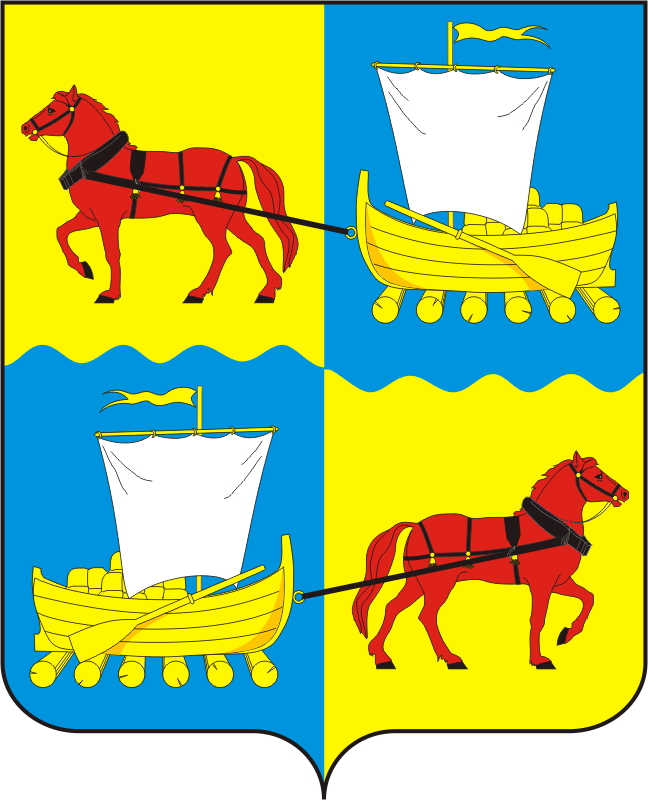 АДМИНИСТРАЦИЯмуниципального образования        Переволоцкий поссовет                                             Переволоцкого районаОренбургской области           ПОСТАНОВЛЕНИЕ                                                                             от  27.02.2024 № 41-пп. Переволоцкий Об утверждении актуализированной схемы теплоснабжения муниципального образования Переволоцкий поссовет Переволоцкого района